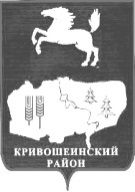 АДМИНИСТРАЦИЯ КРИВОШЕИНСКОГО РАЙОНА ПОСТАНОВЛЕНИЕ 17.08.2018		    			                   		 		                     № 406с. КривошеиноТомской областиО внесении изменений в постановление Администрации Кривошеинского района от 09.11.2011  № 690  «Об утверждении муниципальной программы «Развитие системы дошкольного образования муниципального образования  Кривошеинский район на 2011-2018 годы»»В целях совершенствования нормативного правового акта, в соответствии с решением Думы Кривошеинского района от 21.12.2017 № 171 «Об утверждении бюджета муниципального образования Кривошеинский район на 2018 год и на плановый период 2019 и 2020 годов»,ПОСТАНОВЛЯЮ:1. Внести в постановление Администрации Кривошеинского района от 09.11.2011  № 690  «Об утверждении муниципальной программы «Развитие системы дошкольного образования муниципального образования  Кривошеинский район на 2011-2018 годы»» (далее - постановление) следующие изменения:1.1. в приложении к постановлению «Паспорт муниципальной программы «Развитие системы дошкольного образования муниципального образования Кривошеинский район на 2011-2018 годы»» (далее – Паспорт муниципальной программы) раздел IV «Ресурсное обеспечение программы» дополнить строкой следующего содержания:1.2. в приложении к Паспорту муниципальной программы таблицу «Перечень мероприятий муниципальной программы «Развитие системы дошкольного образования муниципального образования Кривошеинский район на 2011-2018 годы»» дополнить разделом «Наименование мероприятий в 2018 году» следующего содержания:Настоящее постановление вступает в силу с даты его официального опубликования. Настоящее постановление опубликовать в газете «Районные вести» и разместить в сети «Интернет» на официальном сайте муниципального образования Кривошеинский район.Контроль за исполнением настоящего постановления возложить на Первого заместителя Главы Кривошеинского района.Глава Кривошеинского района(Глава Администрации)                                                                                                    С.А. ТайлашевМ.Ф. Кустова(838251) 21974 Жуйкова А.С., ОУ-13, Управление образования, Управление финансов, Прокуратура, Редакция«2018 год157,000157,00»«Наименование мероприятий в 2018 году«Наименование мероприятий в 2018 году«Наименование мероприятий в 2018 году«Наименование мероприятий в 2018 году«Наименование мероприятий в 2018 году«Наименование мероприятий в 2018 году«Наименование мероприятий в 2018 году«Наименование мероприятий в 2018 году«Наименование мероприятий в 2018 году«Наименование мероприятий в 2018 году«Наименование мероприятий в 2018 годуОбразовательные учрежденияСодержание мероприятияОбъём финансирования (тыс.рублей),всего (прогноз)В том числеВ том числеВ том числеВ том числеОтветственные исполнителиПоказатели результата мероприятия Образовательные учрежденияСодержание мероприятияОбъём финансирования (тыс.рублей),всего (прогноз)Федеральный бюджет (по согласованию)Областной бюджет (по согласованию)Местный бюджетВнебюджетные источники (по согласованию)Внебюджетные источники (по согласованию)МБДОУ «Колосок» с. ВолодиноТекущий ремонт помещений40,00040,000Образовательное учреждениеОбразовательное учреждениеСоблюдение требований СанПиНМБДОУ «Берёзка» с. КривошеинаТекущий ремонт помещений100,000100,000Образовательное учреждениеОбразовательное учреждениеСоблюдение требований СанПиНМБДОУ «Улыбка» с. ПудовкиТекущий ремонт помещений17,00017,000Образовательное учреждениеОбразовательное учреждениеСоблюдение требований СанПиНИтого 2018 год157,000157,00»0»